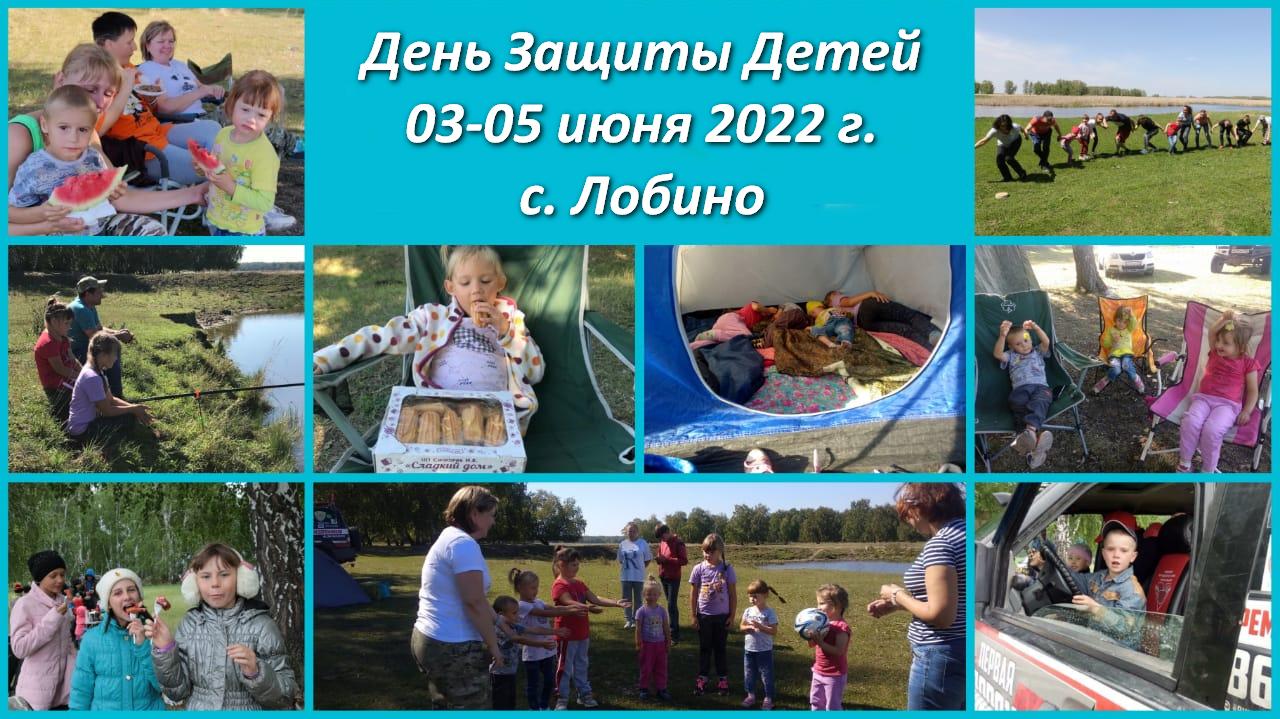 "ДЕНЬ ЗАЩИТЫ ДЕТЕЙ - 2022" в с. ЛобиноВНИМАНИЕ!!!03.06.2022-05.06.2022 состоится поездка в гости к ребятишкам, попавшим в трудную жизненную ситуацию и находящимся в Отделение социальной реабилитации несовершеннолетних МБУ Краснозерского района «КЦСОН», Краснозерский район, с. Лобино (далее - Центр).⠀Цель поездки -  в ознаменование Дня защиты детей поздравить ребят с окончанием учебного года и началом летних каникул, устроить пикник на природе с подвижными играми на свежем воздухе, приготовлением пищи на костре и палаточным лагерем, оказать помощь в обеспечении всем необходимым для организации летних каникул, творческого и всестороннего развития малышей и школьников.Также, центру необходима помощь в материалах для летнего ремонта, сельскохозяйственных работ и проч.: Краска акриловая моющаяся (не водно-эмульсионная, не водно-дисперсионная)Краска эмаль цветная (для наружных работ)Кисти для побелки и для покраскиКолер для краски (персик, розовый, синий, бежевый)Грунтовка или Сурик для покраски наружных пожарных лестницЛейки для полива (10 л, 7 л, 5 л)Ведра (10 л, 7 л, 5 л)Слесарно-монтажный набор для сантехника (ключи, головки и т.д.)Саморезы от маленького до 100 ммНожовка по металлу и несколько полотенРемни на снегоуборщик (5500XHÜTER)Ремень  шнека – 4.LXP.12840Ремень хода - HTD 5M.750Электроды d 3 мм ОКЩетки, метлы, веники (для детей на субботник, для подметания асфальта)Топор (рубить мясо, не маленький)Поливалки – распрыскиватели (от 4 шт)Труба пластиковая черная для водопровода d 15 или 20 мм (от 50 м)+ Тройник 3 шт + муфта соединительная с наружной резьбой – 4 шт.+ краны с внутренней резьбой – 4 шт. + бочонок на кран металлический – 4 шт.Тяпки – (от 3 шт.)Грабли металлические – (от 2 шт.)Плечики для одеждыПрищепки бельевыеДля психолога:метаморфические карты (для подростков)карты «НОНИМАЛС»Бумага А4 белая и цветнаяСамокаты б/у для детей от 3 до 7 летЧасто требуются: краны-смесители, лейки душевые однорежимные, смесители для ванны, подводка гибкая для смесителя 50 см и длиннее для душа, тэны на водонагреватель (титан) 1,5 кВт.Приглашаем к сотрудничеству неравнодушных граждан, трудовые коллективы и организации нашего города: важна любая помощь!!!Хочется показать детям, что мир полон добрых людей, что где-то есть другая жизнь, радостнее и светлее, чем им пришлось увидеть с рождения, что можно и нужно стремиться изменить свою судьбу!!!⠀В преддверие поездки мы объявляем благотворительный сбор: вы можете пожертвовать сладости, игрушки, украшения для девочек, настольные игры, товары для творчества, спортивные товары, товары для уличных игр и много-много всего другого, что вы подарили бы своим детям.⠀Принимаем любые пожертвования на приобретение всего вышеперечисленного (Сбербанк, ВТБ, Альфа-банк, Тинькофф, по номеру телефона 8(983)ЗОЗ-2666, ЮMoney https://yoomoney.ru/to/410011123611778)⠀Круглый год необходимы детские и подростковые вещи – новые и б/у в хорошем состоянии, обязательно в чистом виде и упакованные для перевозки: одежда – всесезонная уличная, спортивная, нарядная и домашняя, белье, обувь – всесезонная уличная, спортивная и комнатная.⠀Мероприятие проводится десятый год и является гражданской инициативой новосибирских автолюбителей, не имеет коммерческих, политических, религиозных мотивов, осуществляется силами и средствами участников и за счёт помощи и пожертвований неравнодушных людей.⠀Организаторы: НРОО «Клуб УАЗ Патриот Новосибирск» и НРОО Помощи автомобилистам «Радиоканал СиБирЬ»⠀Ждём ваших предложений об участии по телефону 8-983-3О3-2666 Наталья Ледовская "Радуга", 8-9I3-987-89-ЧО Нина Бодунова "Чунга-Чанга"